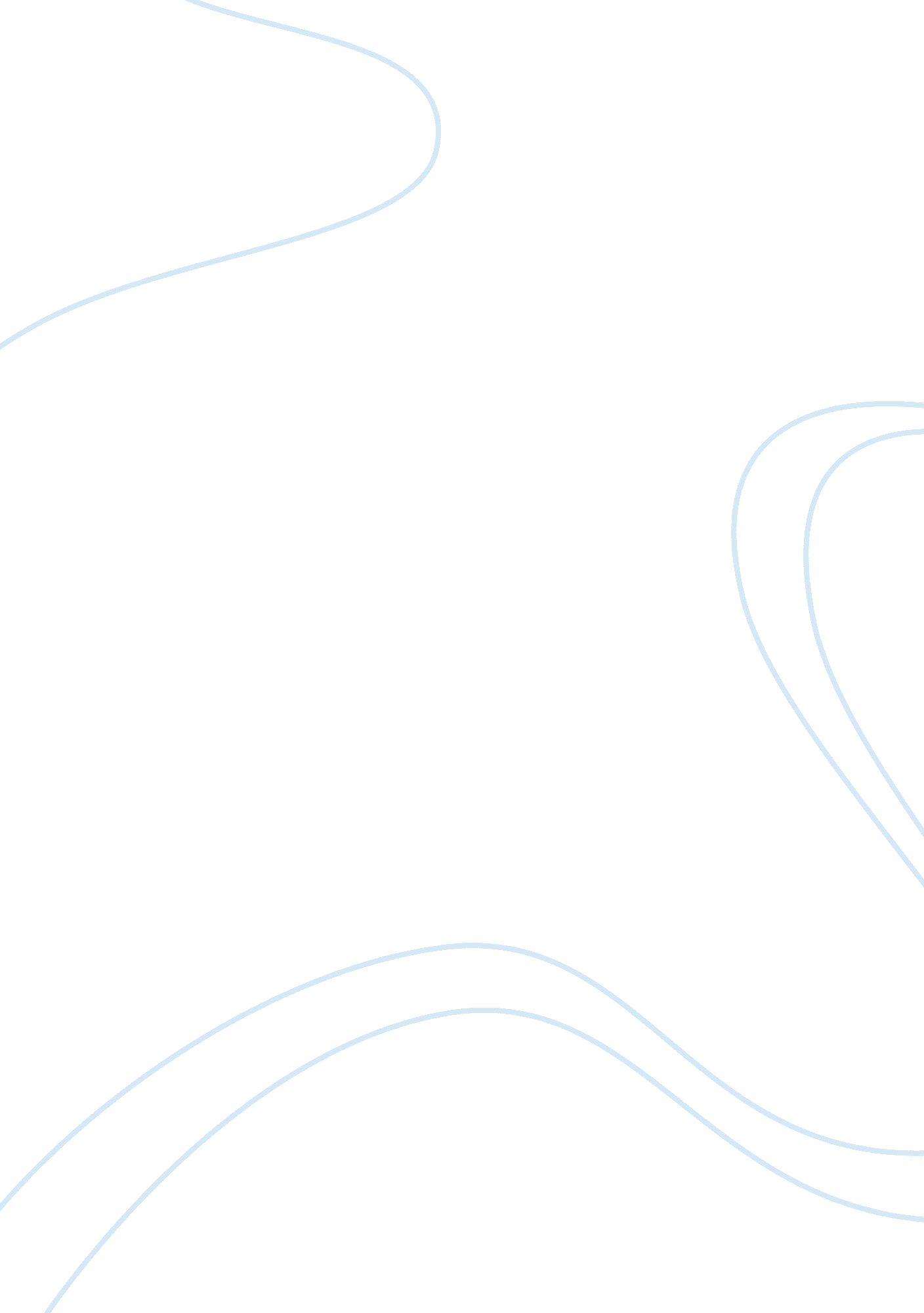 X-men: first classArt & Culture, Artists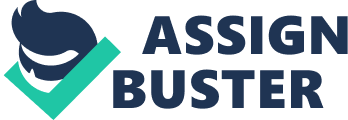 ﻿ 
X-Men: First Class 
The movie is a science fiction movie focusing on the lives of two mutants: Professor X (Charles Xavier) and Magneto (Erik Lensherr). Before these two characters meet, Magneto is on a revenge mission to hunt the Nazis who killed his family. The lead scientist for the Nazis, Sebastian Shaw, the man he is after, is also a mutant. Magneto and Professor X, tighter with Mystique, embark on a mission to help the world understand and accept mutants. In doing so, they help the CIA of the United States to track down Shaw, and in the process aiding humanity. Shaw, with his powerful team of mutants, is on a mission to plunge the world into war and aims to poison his enemies using nuclear inhalation. In the process of fighting the common enemy and saving humanity, Magneto and Professor X clash. Magneto and his men use their powers to cause destruction while Professor X and his team fight for good. 
Generally, the movie centers on the characteristics and the extraordinary abilities of mutants, who come about as a result of the mutation of their DNA. 
The movie is engaging and captures the attention of the viewer from the first minute to the last. It is based on solid acting from all the actors, and the visual effects used draw out the emotions of the viewer. Not only does the movie succeed in showcasing the extraordinary capabilities of the mutants but also allows the viewer understand the motivations of the actors in the film. 
Questions 
1. A mutant who does not look like a human cannot remain to be human. Based on Freud’s notion of the Uncanny, when familiar things undergo change, they become frightening and become a source of worry. Based on this fact, a mutant who does not appear like a human will in fact become frightening, ceasing to be human. If I looked like Mystique, I would conceal my natural blue form into a human disguise in order to fit and interact with other humans. Otherwise, I will not fit into society. 
2. Normal human beings cannot treat mutants who do not like humans equally. There unique appearance will definitely make them different, and based on the notion of the Uncanny, will be seen as a source of threat. If Mystique in her blue form walked around a grocery store, people are likely to run away from her, and perhaps attack her. 
3. I believe that Shaw’s plan could have worked, considering the power and the long term effects of nuclear poisoning. Those mutants who disagreed with his plan would be destroyed by Shaw and his team, as they would most likely stand by humans and protect them. 
4. The above question relates to the Nazi holocaust visualized at the beginning of the film since in both cases, one minority group causes havoc, pain and destruction to a larger group with the aim of eliminating. After Magneto kills Shaw, I believe that he intends to carry out the extermination of the human race because after the killing, he calls on mutants to fight one common enemy- humans. His internment in Poland by the Nazis taught him that humans are evil and heartless, and that’s why he sees them as enemies. 
5. If I were to have a mutant power, I would love to have the power to fly, just as Angel did. I believe this kind of power would appear fascinating to normal humans, and this would help me bond with humans. This power, although making one unique, causes less fear in humans. If I were a mutant, I would side with the human race. This will give me a chance to display to them my unique powers, and this will make me superior to them. 
6. Of the mutant powers outlined above, I wouldn’t love to have the power to absorb energy and re-channel it, as possessed by Shaw. This kind of power is very destructive causing extensive damage to the very universe I belong to. If I had this power, I wouldn’t side with the human race, but instead call for their extinction. With such power, I am less likely to have human friends and these powers would cause suffering to humans anyway. 
Works Cited 
X-Men: First Class. Dir. Vaughn Matthew. Prod. Singer Bryan. Twentieth Century Fox Film Corporation, 2011. DVD. 